Hello! Can you guess which language these words are in? Write your answer in the spaces provided. Use the options in the box below to help you!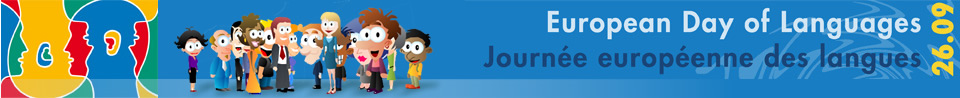 Ciao				ItalianHallo				Dutch/German/AfrikaansHej/Goddag			Danishγεια σαςγεια σας(geia sas)	GreekOlá				Portugueseہیلو (Assalam Aleykum)	UrduHujambo			SwahiliHelô				WelshTere				EstonianAhoj				CzechCan you find 10 languages spoken in Europe in the wordsearch below? Write your answers in the spaces provided.HCUCERHSFMJSRRCTUNEAEHIODYLOSNSSSLAUGPHDCILMGTASAASLOVENIANRNOEMIREAQIHPGSIGOCNNNVHSIKRUTZGREEKHOXIW